DÍA DEL ESCUDO NACIONALConversamos: ¿Qué son y para qué sirven los escudos?Nombrar otros escudos conocidos (escudos de clubes, de las provincias, de escuelas, etc.)¿Qué otros símbolos que nos representen como país?Lee atento la siguiente COPIA y luego pégala en tu carpeta.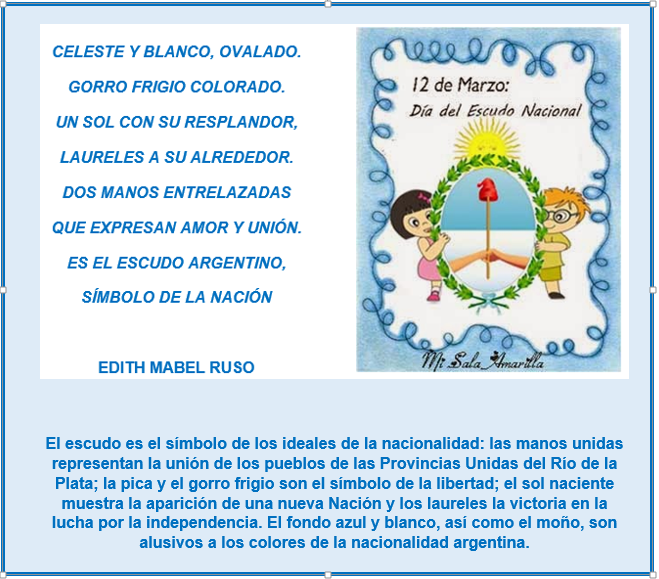 En la carpeta.RECUERDA: El escudo es un símbolo nacional.Representa a nuestra Patria y a todos los argentinos.Pega la siguiente COPIA tu carpeta.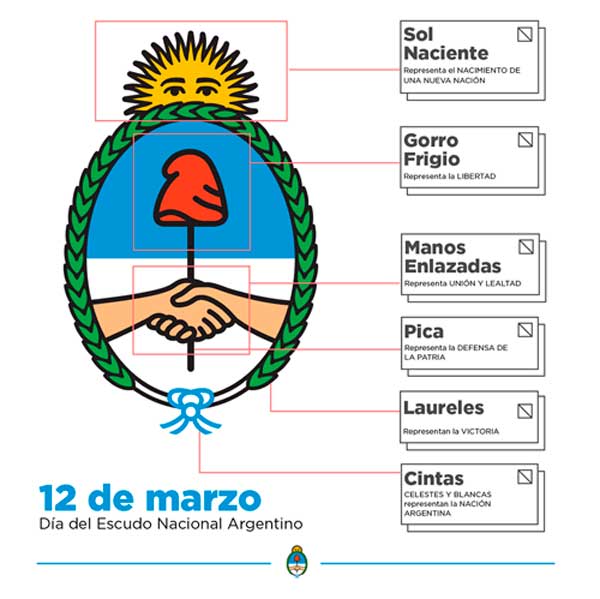 